5.Рефлекс, понятие. Физиологическая роль элементов рефлекторного пути.Классификация рефлексов. Рефлекс, как результат координирующей деятельности ЦНС.Понятие рефлекса, характеристика рефлекторной регуляции по скорости, длительности и локализованности. Условия получения рефлексаПонятие рефлекторного пути, его основные элементы (рецепторы, афферентный путь, нервный центр, эфферентный путь, эффектор, обратная связь), роль различных элементов рефлекторного пути в формировании рефлекса. Понятие анатомической и физиологической целостности рефлекторного пути.Классификация рефлексов по условиям возникновения, по уровню замыкания в ЦНС, по биологическому значению и т.д.. 11.Вегетативный рефлекс. Структура и значение элементов пути. Примеры, схемы.Понятие о рефлексе, основные элементы рефлекторного пути, функциональное значение каждого элемента рефлекторного пути. Понятие о соматическом и вегетативном рефлексах.Рефлекторный путь вегетативного и соматического рефлексов. Указать локализацию медиаторов и фармакорецепторов в эфферентном пути вегетативного рефлекса с симпатическим и парасимпатическим звеном.ТребованияВыполняется работа редактором MSWord на листах формата А4. Размер шрифта 14 пт., шрифт TimesNewRoman, межстрочный интервал полуторный, правое поле 4см, все остальные поля по , текст выровнен по ширине, книжная ориентация, автоматический перенос, стиль «обычный». Все иллюстрации в контрольной работе должны иметь сквозную нумерацию и название (Рис. 1, Таблица 1. и т.д.). Подписи к иллюстрациям оформляются 10 размером шрифта.При оформлении ответов на вопросы обязательно указывается номер вопроса контрольной работы, сам вопрос и план ответа (аннотация). После ответа на вопрос указывается список использованной при ответе литературы.Основная литератураФизиология человека: в 3т./Под редР.Шмидта и др. -3-е изд. –М.: Мир, 2007. Т.1. -323с. Т.2. -313с. Т.3 -196сДополнительная учебная литератураАгаджанян Н.А. Нормальная физиология: учебник для студентов мед. вузов/ Н.А. Агаджанян, В.М. Смирнов. – М.: Медицинское информационное агентство, 2007. – 520с.Физиология человека. Compendium [Текст] : учебник для студентов высш. учеб. заведений / под ред. Б. И. Ткаченко, В. Ф. Пятина. - 2-е изд., испр. и доп. - Самара :Самар. Дом печати, 2002. - 416 с. : ил. - ISBN 5-7350-0335-6 : 130.00 р.УДК	612(075.8)Физиология человека: Учеб. для студентов мед. институтов/Е.Б. Бабский, В.Д.Глебовский, А.Б. Коган и др.; Под ред. Г.И.Косицкого -3-е изд., перераб. и доп. –М.: Медицина, 1985. -560с. Атлас по нормальной физиологии [Текст] : учеб. пособие для студентов мед. вузов / С. А. Чеснокова, С. А. Шастун. - 2-е изд., испр. и доп. - М. : МИА, 2007. - 496 с.Анатомия и физиология. /Е. А. Воробьева, А. В. Губарь, Е. П. Сафьянникова – Москва, 1981. – 416сСапин М.Р. Анатомия и физиология детей и подростков: Учеб. Пособие для студентов высш. педагогических учебных заведений/М.Р.Сапин, З.Г.Брыскина. – 2-е изд. –М., Академия. 2002. -456с.Современный курс классической физиологии: (избранные лекции)/под ред. Ю.В.Наточина, В.А.Ткачука. –М.: ГЭОТАР-Медиа. 2007. -384с. Приложение на СDПример работы14).Классификация нервных проводников. Физиологические свойства нерва. Законы проведения возбуждения по нервным волокнам. Механизм проведения возбуждения по миелинизированным и безмиелиновым волокнам. Морфофункциональная характеристика нерва. Схематично изобразить строение миелинового и безмиелинового нервного волокна, указать перехват Ранвье, механизм формирования миелиновой оболочки.Классификация нервных проводников (тип А. В. С), характеристика каждого типа волокна (наличие миелиновой оболочки, диаметр, скорость проведения ПД, локализация и функции).Механизм проведения возбуждения по миелиновым и безмиелиновым нервным волокнам, значение локальных токов.Факторы, влияющие на скорость проведения ПД по нервному волокнуЗаконы проведения возбуждения по нервным волокнам. Краткая характеристика каждого закона.Понятие о физиологической целостности нервного проводника, значение ее поддержания. Роль физиологической целостности нервного волокна при анестезии.Морфофункциональная характеристика нерва. Схематично изобразить строение миелинового и безмиелинового нервного волокна, указать перехват Ранвье, механизм формирования миелиновой оболочки.Нервные волокна – это отростки нейронов , с помощью которых осуществляется связь между нейронами и с исполнительными клетками. Имеется два типа нервных волокон : миелинизированные и немиелинизированные (безмиелиновые). Оболочку безмиелиновых волокон образуют шванновские клетки (леммоциты), в которые  погружаются осевые цилиндры нервных волокон. Оболочку миелинизированных волокон образуют в периферической нервной системе также шванновские клетки (миелоциты, глиальная клетка) , формирующие миелин (многослойная обертка мембран миелоцитов – до 100 ) , а в ЦНС - олигодендроциты (глиальные клетки , т.е. те же шванновские клетки ). Миелиновая оболочка через равные участки (около 1 мм) прерывается , образуя свободные от миелина небольшие участки – перехват Ранвье. Основную часть миелина  (78 % сухого веса ) составляют липиды , обеспечивающие изолирующие свойства оболочки. Нервные волокна обеспечивают проведение возбуждения и аксонный  транспорт , выполняющий трофическую функцию нейрона.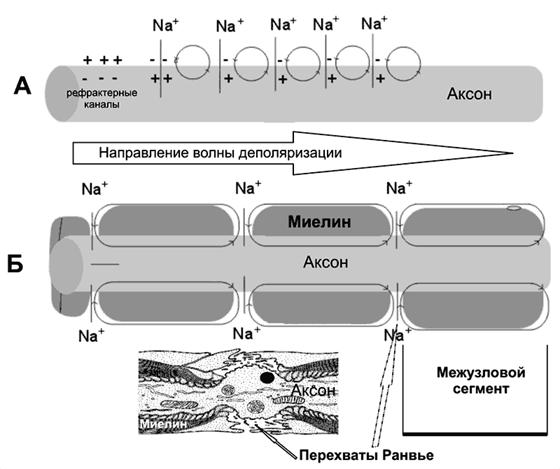 Проведение возбуждения в нервных волокнах . А — безмиелиновое волокно (электротоническое проведение), Б — миелиновое волокно (скачкообразное проведение). Миелин, полностью окружая аксон в межузловых промежутках, выступает в роли электрического изолятора, а межклеточная жидкость в перехватахРанвье — проводник.Источник : Агаджанян Н.А. Нормальная физиология: учебник для студентов мед. вузов/ Н.А. Агаджанян, В.М. Смирнов. – М.: Медицинское информационное агентство, 2007. – 520с. Стр 75. 2.Классификация нервных проводников (тип А. В. С), характеристика каждого типа волокна (наличие миелиновой оболочки, диаметр, скорость проведения ПД, локализация и функции).По клоссификации Дж. Эрлангера и Х. Гассера выделяют три типа волокон А, В,С.Волокна типов А и В являются миелинизированными.А-волокна  - это афферентные и эфферентные волокна соматической нервной системы ; к волокнам типа В принадлежат преганглионарные волокна ВНС. С – волокна это немиелинизированные – это постганглионарные волокна ВНС , а также афферентные волокна от некоторых болевых ,тепловых и висцеральных рецепторов  Классификация нервных волокон по Эрлангеру-ГассеруИсточник : Агаджанян Н.А. Нормальная физиология: учебник для студентов мед. вузов/ Н.А. Агаджанян, В.М. Смирнов. – М.: Медицинское информационное агентство, 2007. – 520с. Стр 75-76.ТипволоконФункция (выборочно)Средний диаметр, мкмСредняя скорость проведения, м/сАαПервичные афференты мышечных веретён, двигательные волокна скелетных мышц12-20100(70 – 120)АβКожные афференты прикосновения и давления5-1250(30 – 70)АγДвигательные волокна мышечных веретён3-620(15 – 30)АδКожные афференты температуры и боли2-515(12 – 30)ВСимпатические преганглионарные волокна1-37(3 – 15)СКожные афференты болиСимпатические постганглионарные волокна0,3-1,3(немиелинизированные)1(0,5 – 2)